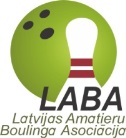 5.Individuālais ABL čempionāts 2024Turnīra organizators: „Latvijas Amatieru Boulinga Asociācija” (LABA).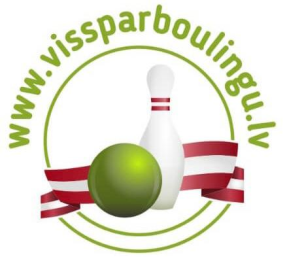 Sacensību norises vieta un laiks:“Pepsi centrs” (Uzvaras bulvāris 10).Sacensību laiks:10.06.2024. - 26.08.2024. Spēles notiek tikai pirmdienās.Spēļu sākums plkst. 19.00.Turnīra mērķis:Dot iespēju interesentiem gūt spēļu pieredzi starpsezonas laikā, labi pavadīt laiku vasaras sezonā. Popularizēt boulingu kā sporta veidu.Turnīra formāts:Oficiāls boulinga turnīrs, ko organizē LABA. Individuāls turnīrs. Turnīrā piedalīties drīkst spēlētāji, kuri ir spēlējuši kādā no ABL čempionātiem. Spēlētāji spēlē katrs ar katru pa 5 partijām katrā tūrē.Katrā partijā tiek izspēlēti 2 punkti, +2 punkti par summu. Vienā spēlē izspēlē 12 punktus. Sacensības notiek trīs divizionos (Gold, Silver, Bronze).Spēlētāji tiek iedalīti divizionos ņemot vērā individuālo reitingu pēdējā ABL sezonā, kurā spēlētājs ir ņēmis dalību.Ja pieteiksies vairāk kā 30 dalībnieki, spēlētāji tiks iedalīti 4 divizionos (Platinum, Gold, Silver, Bronze).Sievietēm tiek piešķirts handikaps +8 punkti.Ja spēlētājs neierodas uz spēli, tiek piešķirts tehniskais zaudējums, kā arī viņam ir pienākums samaksāt maksu par spēli.Eļļas programma.Sacensības notiks uz eļļas programmas, kas tika uzklāta 19.ABL 1.kārtā.Uzvarētāju noteikšana:Katrā atsevišķā spēlē uzvar spēlētājs, kurš ieguvis lielāko daļu no 12 iespējamiem punktiem.Vieta turnīra tabulā tiek noteikta pēc visu izcīnīto punktu summas.Ja spēlētājiem ir vienāds punktu skaits, augstāku vietu iegūst spēlētājs, kurš ir izvarējis savstarpējo spēli. Ja savstarpējā spēlē spēlētāji ir nospēlējuši neizškirti, tiek ņemts vērā vidējais rezultāts neņemot vērā handikapu.Ja visos augstāk minētajos rādītājos spēlētājiem ir neizškirts, tieks ņemts vērā pēdējās spēles augstākais rezultāts. Balvas:Divizionu uzvarētāji iegūst kausu un zelta medaļu. 2 un 3 vietas ieguvēji – sudraba un bronzas medaļas.Dalības pieteikšana:Pieteikties sacensībā ir nepieciešams līdz 03.06.2024, ieskaitot.Karīna – 20092131 (karina.lababowling@gmail.com) vai Nikolajs (boulingslv@gmail.com)  – 29505900.Dalības maksa:Dalības maksa (licence) – 15 Eur.  Maksa par katru tūri – 12 Eur. ********************************************************************************************************5-й Индивидуальный чемпионат ABL 2024Организатор турнира:„Latvijas Amatieru Boulinga Asociācija” (LABA).Место и время проведения соревнований:“Pepsi centrs” (Uzvaras bulvāris 10). Время проведения соревнований:10.06.2024. - 26.08.2024.  Игры проходят только по понедельникам.Начало всех игр в 19.00.Цель турнира:Дать возможность желающим получить соревновательную практику в межсезонье, хорошо провести время в летний период, продвигать боулинг как вид спорта.Формат турнира:Имеет статус официального турнира, проводимых под эгидой LABA. Индивидуальный турнир. К соревнованиям допускаются только игроки когда-либо игравшие в чемпионате ABL.Игроки проводят игры по круговой системе – каждый с каждым по 5 партий. В каждой партии разыгрывается по 2 очка +2 очка за сумму. Всего в одном матче разыгрывается 12 очков.Соревнования проходят в трёх дивизионах (Gold, Silver, Bronze).Игроки распределяются по дивизионам согласно среднему результату в последнем сезоне ABL, в котором игрок принимал участие., Если будет заявлено больше 30-ти участников, игроки будут разделены на 4 дивизиона (Platinum, Gold, Silver, Bronze).Для женщин предусмотрен HDC +8 очков.В случае неявки на игру, игроку засчитывается техническое поражение. При этом он обязан оплатить взнос за игру.Программа масла.Соревнования будут проходить на программе масла первого круга 19.ABL.Определение победителей:В каждой отдельной игре побеждает тот, кто набрал больше очков из 12-ти возможных.Места в турнирной таблице распределяются по сумме набранных очков. В случае равенства очков более высокое место в турнирной таблице определяется по личной встрече. Если в личной встрече зафиксирована ничья, учитывается средний результат без учёта гандикапа. В случае равенства всех этих показателей, учитывается более высокий результат в последней игре.Призы:Победители дивизионов получают кубок и золотую медаль. Обладатели 2 и 3 мест – серебряную и бронзовую медали.Заявка на участие:Подать заявку на участие необходимо до 10.05.2023. включительно.Карина – 20092131 (karina.lababowling@gmail.com) или Николай (boulingslv@gmail.com)  – 29505900.Финансовые условия:Взнос за участие (лицензия) – 15 Eur.  Взнос за каждый тур – 12 Eur. **********************************************************************************************************